     	                                                                                                                                                                                                                        123001, РФ, г. Москва, Вспольный переулок, д.3, корп 1Тел. +7 (499) 394-30-10 // +7 (926) 134-73-86e-mail: east-group@mail.ru // www.east-group.netОпросник на визу в Китай (заполнять на английском языке)Основные данныеЧасть IIДанные о роде деятельностиЧасть IIIДанные об образованииЧасть IVЛичная информацияТекущее место проживанияРодственные связиЧлен семьи №1 (супруг/супруга)Член семьи №2 (мать)Член семьи №3 (отец)ДетиЕсли «Да», то предоставьте следующую информацию:Контактное лицо при ЧП (в России)Часть VДанные о поездке
План визита по КитаюАдрес пребывания должен быть либо на английском, либо на китайском языкеДанные о приглашающей сторонеДанные о провинции, городе и районе должны быть на английском языке. Полный адрес должен быть указан либо на английском языке, либо на китайском языке.Часть VIПредыдущие поездки в Китай за 3 годаПоследняя виза в КитайПосещения других стран за последние 12 месяцевФамилия и имя (как в загранпаспорте)Номер и серия внутреннего паспорта РФПредыдущие фамилии  (если были)Страна рожденияОбласть/крайГород рожденияСемейное положениеГражданство другой страныВНЖ в другой странеМесто работы Рабочий адресРабочий телефонДолжностьФИО руководителяТелефон руководителяС какого числа работаете?Название учебного заведенияУченая степеньСпециализацияСтрана/ ГородАдрес полностьюДомашний телефонМобильный телефонФамилия и имяГражданствоДата рожденияСтрана рожденияГород рожденияПрофессияФамилия и имяГражданствоДата рожденияФамилия и имяГражданствоДата рожденияФамилия и имяГражданствоДата рожденияЕсть ли у вас родственники в Китае?ДА или НЕТФИОСтепень родстваСтатус в странеФИООтношение с вамиНомер телефонаДата прилета Город прилетаДата вылетаГород вылетаГород  Адрес пребыванияДата прибытия в городДата отъезда из городаИмя человека/организацияОтношение к заявителюПровинцияГородРайонПолный адресТелефонE-mail Кто оплачивает поездкуГородДата приездаДата отъездаДата выдачи Место выдачиДействующие визы в других странахСтрана 1Страна 2Страна 3Страна 4Страна 5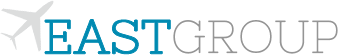 